教师招聘每日一练（11月29日）1.小强为获得老师和家长的表扬，学习非常刻苦，他的学习动机表现为( )。   [单选题]正确率：93.94%2.离下课还有10分钟，这时候一些学生的注意力开始涣散，老师说:“如果大家认真听课，我就免去今天的额外作业”，学生开始认真听课了，老师采取的措施是( )。   [单选题]正确率：72.73%3.掌握学习理论认为，学生能力上的差异并不能决定他们能否成功掌握教学内容，而是在于他们( )。   [单选题]正确率：33.33%4.根据迁移的性质不同和影响效果的不同，可分为( )。   [单选题]正确率：87.88%5.学生的知识学习过程主要是一个对知识的内在加工过程，它包括三个阶段，即知识获得、知识保持和( )。   [单选题]正确率：48.48%选项小计比例A.附属内驱力 (答案)3193.94%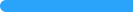 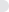 B.自我提高内驱力13.03%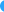 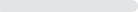 C.认知内驱力13.03%D.求知欲00%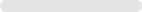 选项小计比例A.正强化927.27%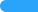 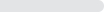 B.负强化 (答案)2472.73%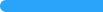 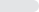 C.惩罚00%D.消退00%选项小计比例A.学习积极性1030.3%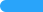 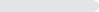 B.学习自觉性927.27%C.智力水平39.09%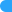 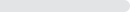 D.要花多少时间 (答案)1133.33%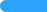 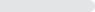 选项小计比例A.正迁移与负迁移 (答案)2987.88%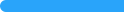 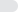 B.顺向迁移与逆向迁移26.06%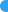 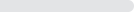 C.水平迁移与垂直迁移00%D.一般迁移与特殊迁移26.06%选项小计比例A.知识巩固39.09%B.知识运用1339.39%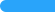 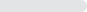 C.知识提取 (答案)1648.48%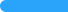 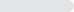 D.知识迁移13.03%